Formulário de consentimento da Clínica de Cuidados Visuais OneSightVocê ou uma criança da qual é pai/mãe ou responsável será examinado/a em _________________________,	Pois:	1.	Seu filho/sua filha foi encaminhado/a para fazer um exame oftalmológico gratuito e receber óculos (se necessário) com base nos resultados da triagem  visual, ou	2.	Você pessoalmente deseja fazer um exame oftalmológico gratuito e receber óculos (se necessário)A Clínica de Cuidados Visuais OneSight terá lugar na data e no local indicados no alto desta página. Os estudantes que comparecerem a uma Clínica de Cuidados Visuais OneSight serão atendidos durante o horário de aula normal. Os serviços de cuidados visuais gratuitos serão fornecidos em conjunto com a OneSight, uma organização sem fins lucrativos líder em cuidados visuais, que fornece um exame oftalmológico abrangente e óculos elegantes (se necessário). Leia atentamente as informações a seguir e, se decidir participar (ou permitir que seu filho/sua filha participe) da Clínica de Cuidados Visuais OneSight, preencha e devolva o Formulário de Consentimento em anexo para ________________________________ até __________________________.Observe que, se você/seu filho/sua filha participar da Clínica de Cuidados Visuais OneSight, o tempo estimado na clínica de cuidados visuais será de aproximadamente 3-5 horas. Por favor, organize-se para que você/seu filho/sua filha disponha dos medicamentos e/ou alimentos necessários no dia marcado na clínica. Você/seu filho/sua filha será supervisionado/a o tempo todo e receberá uma cópia dos resultados do exame oftalmológico, se o desejar.Se tiver qualquer dúvida sobre as informações fornecidas neste Formulário de Consentimento, entre em contato com ________________________________ em ______________________________.Obrigado!* Guarde esta página para saber a data, o horário e o local da sua consulta/da consulta do seu filho/da sua filha.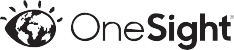 Para participar da Clínica de Cuidados Visuais, o paciente/pai ou mãe/responsável DEVE preencher todas as seções deste formulário e assiná-loEu, 	 (e, em caso de criança) pai/mãe/responsável de 		Nome em letra de forma (pai/mãe/responsável, em caso de criança)				      Nome do estudante em letra de formaconcedo minha permissão para que eu/meu filho/minha filha faça um exame oftalmológico gratuito e receba óculos, se necessário, na Clínica de Cuidados Visuais OneSight no horário, data e local indicados na página anterior.I. Consentimento para exame de fundo de olho dilatadoO conselho estadual de optometria pode exigir um exame de fundo de olho dilatado como parte do exame oftalmológico realizado por um optometrista licenciado. O exame de fundo de olho dilatado é um exame minucioso da retina periférica auxiliado pelo uso tópico de colírios dilatadores. Este procedimento é usado para diagnosticar alterações da retina, como descolamentos, rasgos, tumores, infecções, hemorragias e anomalias genéticas. O colírio dilatador deixará as pupilas dilatadas por aproximadamente quatro horas. Durante esse período, o paciente pode sentir a visão embaçada e sensibilidade à luz, o que pode dificultar a leitura.√- CAIXA DE SELEÇÃO		minha permissão para que o optometrista realize o exame de fundo de olho dilatado durante o processo de exame na Clínica de Cuidados Visuais OneSight.II. Permissão para fotografias Durante a prestação dos serviços de cuidados visuais na Clínica de Cuidados Visuais OneSight, a OneSight pode desejar tirar fotos de mim/meu filho/minha filha, fazer gravações de vídeo e/ou áudio comigo/meu filho/minha filha e/ou registrar declarações feitas ou escritas por mim/meu filho/minha filha (os “Materiais”) para fins de marketing ou relações públicas relacionados à Clínica de Cuidados Visuais OneSight e seus parceiros. Entendo que, ao indicar minha permissão abaixo, renuncio ao direito de aprovar a cópia final de qualquer Material eletrônico ou impresso produzido. Reconheço que não tenho direito a qualquer tipo de compensação como resultado do uso dos Materiais. Além disso, isento a OneSight de qualquer responsabilidade decorrente do uso e da divulgação dos Materiais.√- CAIXA DE SELEÇÃO	minha permissão para que a OneSight use, publique, divulgue e reproduza os Materiais, sem restrições quanto à maneira, frequência ou duração do uso, e compreendo que minha decisão não afetará o fato de eu ou meu filho/minha filha fazermos um exame oftalmológico ou recebermos óculos na Clínica de Cuidados Visuais OneSight.  Tenho o direito de revogar essa permissão a qualquer momento, notificando a OneSight por escrito no seguinte endereço: OneSight, Attn: Chief Financial Officer, 4000 Luxottica Place, Mason, OH 45040.III. Confidencialidade/privacidade e relatórios de impactoSe estou assinando este documento como pai/mãe ou responsável por uma criança, entendo que, para fornecer serviços de cuidados visuais, a OneSight acessará os registros confidenciais de assistência médica de meu filho/minha filha mantidos pela Escola ou pelo Distrito. Entendo que a OneSight mantém sempre a confidencialidade das informações que recebe e concorda em nunca divulgar as minhas informações confidenciais ou as do meu filho/da minha filha a terceiros ou a órgãos governamentais para qualquer finalidade sem o meu consentimento ou conforme exigido por lei. Entendo também que a OneSight coleta os dados da triagem visual e do exame oftalmológico de todos os pacientes atendidos na clínica. Entendo que os dados usados ​​pela OneSight não identificam a mim/a meu filho/minha filha e que a OneSight realiza uma análise de dados, para que possa divulgar relatórios de impacto geral sobre as melhorias na visão dos pacientes/estudantes após participarem da Clínica de Cuidados Visuais OneSight.IV. Liberação de ResponsabilidadeEm troca dos serviços gratuitos de cuidados visuais fornecidos a mim/meu filho/minha filha na Clínica de Cuidados Visuais OneSight, libero e isento de toda e qualquer reivindicação, demanda ou responsabilidade decorrentes dos serviços prestados na Clínica de Cuidados Visuais OneSight ou qualquer uso aqui concedido, os executivos, diretores, funcionários, agentes, afiliados e/ou cessionários das seguintes organizações e indivíduos: Pessoal da escola ou do distrito; o(s) optometrista(s) independente(s) que realiza(m) o exame oftalmológico; qualquer agência copatrocinadora; e a OneSight.ASSINE AQUI	ASSINATURA DO PACIENTE/PAI ou MÃE/RESPONSÁVEL	DATAIMPORTANTE! POR FAVOR PREENCHAInformações e histórico de saúde do pacientePara facilitar o exame oftalmológico, o paciente, pai/mãe ou responsável deve completar este breve histórico de saúde para receber os serviços de cuidados visuais.Você/seu filho/sua filha ou algum membro direto da família (pais, avós e irmãos) tem um dos seguintes problemas de saúde:Diabetes:	Sim, quem:		NãoGlaucoma:	Sim, quem:		NãoPressão alta:	Sim, quem:		NãoVocê/seu filho/sua filha tem alergias conhecidas?	Sim, liste:		NãoVocê/seu filho/sua filha está atualmente tomando algum 	Sim, liste:		Não
medicamento?Você/seu filho/sua filha atualmente usa óculos?	Sim	NãoVocê/seu filho/sua filha já usou óculos?	Sim	NãoQuando foi a última vez que você/seu filho/sua filha fez um exame oftalmológico?Liste quaisquer problemas ou sintomas conhecidos que você/seu filho/sua filha apresente em relação à sua visão e/ou saúde oftalmológica:Liste quaisquer cirurgias recentes ou importantes a que você/seu filho/sua filha se submeteu: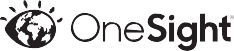 